Senior Leadership Field Experience OpportunityWHO:		Senior Leadership Students Only WHAT:	Organizing Hampers for Families in Community	WHERE:	Safeway at KensingtonWHY:		Because We All Have Inner ElvesWHEN:	Mon. Dec. 2th and maybe Wed. Dec. 4, 2019		Block One: 9-10am 		Block Two: 10:30-11:30am                              
Please note: It is VERY important that you show up once committed to this, arrive early and do your best to represent well! Dress appropriately for a community event. Santa hats/reindeer antlers or equivalent are mandatory.  Please print:I _________________________________ (parent/guardian) give permission for my child ________________________________ (print name) to participate in this community activity. For out of school time activities, I understand that students may be going to the event without school supervision, there may not be school supervision at the event and they may be returning home on their own.Parent/Guardian Signature:_________________________________________Parent/Guardian Phone Number:______________________________________Student Cell Number:______________________________________________If you have any questions, please contact Elizabeth Byrne (Mentorship/Leadership teacher) at Elizabeth.byrne@burnabyschools.ca or call the school at the number above. 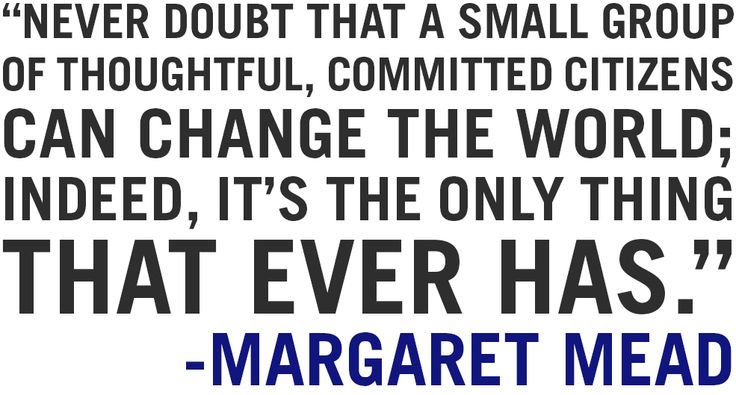 Return this to Ms. Byrne in Room 202 by THURSDAY, NOV. 28, 2019. No lates.